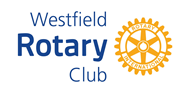 Westfield Rotary seeks Applicants for Service Fund GrantsThe Westfield Rotary Club is seeking applications from Westfield-based non-profit organizations that benefit the greater Westfield community for its Service Fund Grants.Non-profits with a status of 501c3 are eligible to apply for Grants up to an amount not to exceed $1,500. Organizations may use the grant towards any capital improvement project related to their mission, which follows the principles and ideals of local Rotary Clubs as well as Rotary International.The application period runs from December 1, 2021, through December 31, 2021. No grant applications will be accepted after December 31, 2021. For more information, visit our website of westfieldrotary.org.  The Westfield Rotary Club meets Monday at noon at Bubble Mug Cafe, located at 77 Mill Street in Westfield. For more information, please contact Carl Hartdegen, President, at (413) 562-8557.   